ZLÍNSKÝ KRAJSKÝ FOTBALOVÝ SVAZ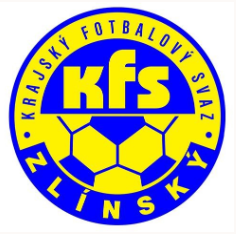 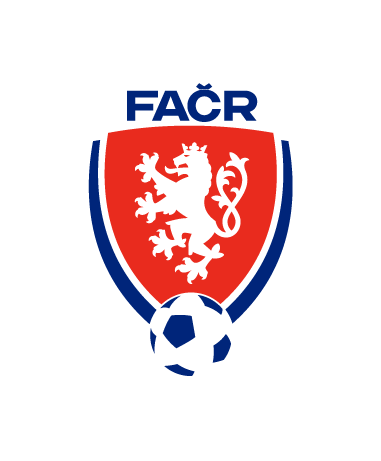 Hradská 854, 760 01 ZLÍN___________________________________________________________________________Zápis z komise rozhodčích č. 5–2021/2022čas a místo konání: 2.11.2021 16:00 sídlo KFS ZlínPřítomni: Volek Stanislav, Lysák Václav, Vlčnovský Zbyněk, Straka Martin, Ogrodník VlastimilOmluven: xxx Hosté: xxx1. Zahájení, info předsedy KRPředseda KR zahájil jednání a členy KR seznámil s aktuálním děním na KFS. 2. Vyhodnocení utkáníKR se zabývala vyhodnocením utkání 11. až 13. kola.  kola KP, I.A tříd a I.B tříd ze strany rozhodčích nebyly shledány závažné nedostatky, vyjma:KP – 12. kolo Val. Polanka-Baťov HCH R – neoprávněně nařízený PK3. VPRProběhlo 2 VPR, info podal předseda KR. Poslední VPR proběhne 18. listopadu v Březnici.  Do funkce IR byl navržen pan Stanislav Pochylý, FIR zůstává pan Jan Koláček a lektorem  PF pan Jan Prokop.4. Protesty oddílůProtest oddílu Nevšová – plně v kompetenci STK potažmo DK.5. Zimní seminář rozhodčíchKR stanovila předběžný termín zimního semináře R na termín 19.-20.2.2022. Rovněž pak projednala rámcový program. Po potvrzení termínu a stanovení pevného  programu bude rozhodčím v dostatečném předstihu zaslána pozvánka. KR pak rovněž stanovila termín náhradního zimního semináře a semináře DFA na 19.3.2022, s tím, že pokud to dovolí počasí, proběhnou v tomto termínu i fyzičky.Pokud však epidemiologická situace nedovolí pořádat tyto akce, připraví KR online vzdělávání, které už proběhlo v minulém nedokončeném SR6. Doplnění rozhodčíchPředseda KR pověřil Zb. Vlčnovského k odeslání Žádosti o doplnění rozhodčích na jednotlivé OFS.Další jednání KRD svolá předseda podle potřeby, Zapsal: Zbyněk Vlčnovský 		           Kontroloval: Volek Stanislav – předseda KR